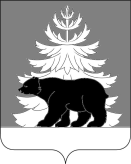 РОССИЙСКАЯ ФЕДЕРАЦИЯИРКУТСКАЯ ОБЛАСТЬАдминистрация Зиминского районного муниципального образованияП О С Т А Н О В Л Е Н И Еот 27.01.2020 г.                                             г. Зима                                                              № 49                        О персональном составе экспертной комиссии по определению мест, запрещенных для посещения детьми,а также мест, запрещенных для посещения детьми в ночное время без сопровождения родителей (лиц, их заменяющих)или лиц, осуществляющих мероприятия с участием детей, на территории Зиминского районного муниципального образования	В целях организации совместной деятельности между органами местного самоуправления, главами муниципальных образований Зиминского района и учреждениями по вопросам определения порядка создания и деятельности на территории Зиминского районного муниципального образования экспертной комиссии по определению мест, запрещенных для посещения детьми, а также мест, запрещенных для посещения детьми в ночное время без сопровождения родителей (лиц, их заменяющих) или лиц, осуществляющих мероприятия с участием детей, в соответствии с Федеральным законом от 24.07.1998 года № 124-ФЗ «Об основных гарантиях прав ребенка в Российской Федерации», Законом Иркутской области от 05.03.2010 года № 7-ОЗ «Об отдельных мерах по защите детей от факторов, негативно влияющих на их физическое, интеллектуальное, психическое, духовное и нравственное развитие в Иркутской области», руководствуясь статьями 22, 46 Устава Зиминского районного муниципального образования, Положением об экспертной комиссии по определению мест, запрещенных для посещения детьми, а также мест, запрещенных для посещения детьми в ночное время без сопровождения родителей (лиц, их заменяющих) или лиц, осуществляющих мероприятия с участием детей, на территории Зиминского районного муниципального образования, утвержденного постановлением администрации Зиминского районного муниципального образования от 27.01.2020 г № 48,  администрация Зиминского районного муниципального образованияПОСТАНОВЛЯЕТ:1. Определить персональный состав экспертной комиссии по определению мест, запрещенных для посещения детьми, а также мест, запрещенных для посещения детьми в ночное время без сопровождения родителей (лиц, их заменяющих) или лиц, осуществляющих мероприятия с участием детей, на территории Зиминского районного муниципального образования:Председатель комиссии:Никитина Н.В. - мэр Зиминского районного муниципального образования;Заместитель председателя комиссии:Чемезов Ю.А. - заместитель мэра по социальным вопросам Зиминского районного муниципального образования;Секретарь комиссии:Сафонова А. В. - главный специалист - ответственный секретарь комиссии по делам несовершеннолетних и защите их прав управления правовой, кадровой и организационной работы администрации Зиминского районного муниципального  образования;Члены комиссии:Абуздин А. В. - глава администрации Зулумайского МО Зиминского района                                 (по согласованию);Андреев Н. Н. - глава администрации Кимильтейского МО Зиминского района (по согласованию);Белик Ю. В. - глава администрации Батаминского МО Зиминского района                                (по согласованию);Бурбах Н. А. – ведущий специалист отдела по физической культуре, спорту и молодежной политике администрации Зиминского районного муниципального образования, председатель Зиминской районной молодежной общественной организации «Лидеры»; Бухталкин В.А. - глава администрации Покровского МО Зиминского района                            (по согласованию);Германова Е.В. - директор ОГБУСО «Комплексный центр социального обслуживания населения г. Зимы и Зиминского района» (по согласованию);Гощенко С. В. – председатель Комитета по управлению муниципальным имуществом администрации Зиминского районного муниципального образования;Каптюкова О.А. - глава администрации Харайгунского МО Зиминского района (по согласованию);Костикова С. А. - председатель Комитета по образованию администрации Зиминского района;Ленская З. Ю. - начальник Межрайонного управления министерства социального развития, опеки и попечительства Иркутской области № 5 (по согласованию);Людвиг Е. В. - начальник ОДН ОУУП и ПДН МО МВД России «Зиминский» (по согласованию);Москвитин В. С. - глава администрации Масляногорского сельского поселения (по согласованию);Мельник Л.А. - глава администрации Буринского МО Зиминского района                                  (по согласованию);Наливкина Н. Э. - главный врач ОГБУЗ «Зиминская городская больница» (по согласованию);Рябиков А. А. - глава администрации Ухтуйского МО Зиминского района                                               (по согласованию);Старкова О. С. – начальник отдела по экономике, труду и охране труда, потребительскому рынку администрации Зиминского районного муниципального образования; Сухарев О. А. - глава администрации Услонского МО Зиминского района                                   (по согласованию); Сыманович Е. В. – начальник управления правовой, кадровой и организационной работы администрации Зиминского районного муниципального образования;Тубол С. А. - глава администрации Хазанского МО Зиминского района (по согласованию);Усольцев С. И. - председатель Думы Зиминского муниципального района                                    (по согласованию);Федосеев А.А. - глава администрации Филипповского МО Зиминского района (по согласованию).             2. Управляющему делами администрации Зиминского районного муниципального образования Тютневой Т.Е. разместить настоящее постановление на официальном сайте администрации Зиминского районного муниципального образования www.rzima.ru в информационно-телекоммуникационной сети «Интернет».  3.  Контроль исполнения настоящего постановления оставляю за собой.Мэр Зиминского районного муниципального образования                                                         Н. В. НикитинаСОГЛАСОВАНО:Заместитель мэра по социальным вопросам                                                   Ю.А. Чемезов «___» ___________ 2020 г.Управляющий делами администрации                                                           Т.Е. Тютнева «___» ___________ 2020 г.Начальник управления правовой, кадровой и организационной работы                                                                               Е. В. Сыманович «___» ___________ 2020 г.Список рассылки:В дело – 3 экз.,Составу экспертной комиссии – 21 экз.,Сафонова А. В.(839554) 3-11-26